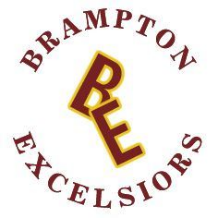 BELC Director Nomination FormThis form will be used to submit a nomination for the position of Director at Large on the BELC Board of Directors. A nomination may be submitted by any BELC member in good standing. All forms are to be submitted to the Chairperson of the Nomination Committee, which may be done through the President or Secretary. Ever section of this form must be completed. Pages may be attached if necessary.The nomination and election process will be carried out in accordance with C 2:03 (a) and PP 3 of the BELC Governing Documents.Nominee: 	(Print)											          	(Sign)												Date:				Nominator:	(Print)												(Sign)												Date:				Reasons for Nomination:																																																																																																																															